Lecture No.41 PARASITOLOGY DR. Raad H.H.                                     "Mites "ORDER: Mesostigmata (= Acariformes)about 250 described species are parasitic on vertebrates spiracles located just posterior and lateral to the third coxae usually a tube (tracheal trunk) extends anteriorly from each spiracle and can be seen through the cuticle. This is termed the peritreme bristle-like organ, the tritosternum, usually present immediately ventral and behind the gnathostoma generally, heavily scleratized bodies typical genera and species Varroa jacobsoni (honey bee mite) commonly found on European honey bees (Apis mellifera); the mite is actually a species complex and not just one species Dermanyssus gallinae (Red fowl mite) commonly found on chickens and pigeons; cosmopolitan Ornithonyssus bacoti (tropical rat mite) often found infesting mice in laboratory rodent colonies; cosmopolitan Ornithonyssus bursa (Tropical fowl mite)Sternostoma tracheacolum (canary lung mite) in respiratory tract of canaries; cosmopolitan 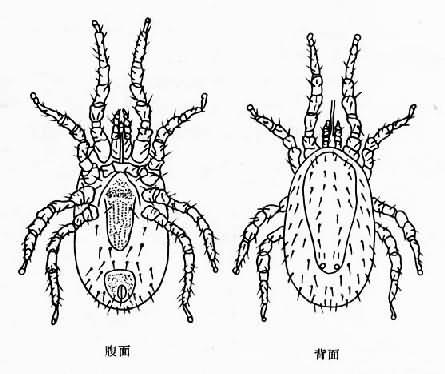                                            Dermanyssus gallinaeORDER: Prostigmata spiracles either between chelicerae or dorsal on the mid-portion of the body generally poorly armored some species parasitic as adults; others only as larvae typical genera and species Demodex canis (dog follicular mite) "Demodecidae" , may cause red mange in canids when secondary Staphlococcus pyogenes invade lesions; many other species of the genus in various animals; all cosmopolitan. i.e. Demodex injai on dogs; Demodex folliculorum and Demodex brevis in humans; Demodex cati and Demodex gatoi on cats; Demodex equi on horses; Demodex phylloides on pigs Psorergates ovis (sheep itch mite) can cause dermal problems in sheep Pyemotes tritici (straw itch mite) on grain beetles may attack mammals Eutrombicula alfreddugusi (North American chigger) "Trombiculidae "and some other genera have larval stages that feed on blood. Nymphs and adults free-living. Often brightly colored. Some species may transmit scrub typhus, a rickettsia. Hannemania penetrans (Anuran trombiculid mite) with larval stages encysting in reddish or orangish "mite pockets" in skin of frogs in North America 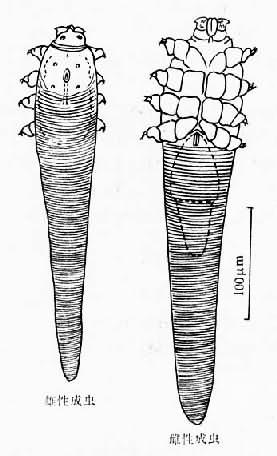 Demodex canis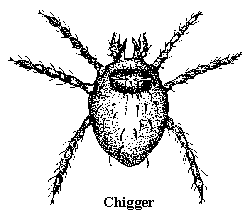 ORDER: Oribatida (oribatid mites) stigmata and tracheae usually present, opening into a porose area mouthparts drawn into a tube, the camerostome, which may have a hood-like sclerite covering it none parasitic ORDER: Astigmata (itch mites) no tracheal systems; tegumental respiration claws absent; sucker-like structures on pretarsi many species and genera Chorioptes bovis (mange in a variety of mammals; pierce skin but are non-invasive) 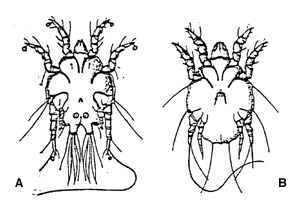 Dermatophagoides spp. (dust mites that can result in allergies) Cnemidocoptes laevis (depluming mite of chickens, pheasants, and ducks) "Cnemidocoptidae"Cnemidocoptes mutans (scaley-leg mite of chickens)            " Cnemidocoptidae "Notoedres cati (ear and facial mange in rodents, cats, and dogs; invasive where females burrow into the dermis) 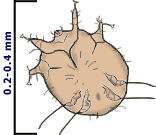 Psoroptes ovis ; many subspecies (mange in a variety of mammals; pierce skin but are non-invasive)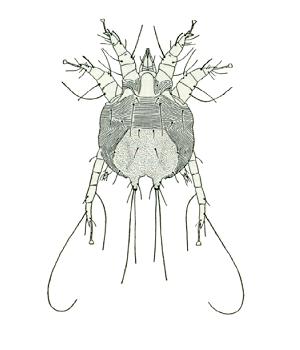 Otodectes cynotis (mange in felids, canids, mustelids; pierce skin but are non-invasive) 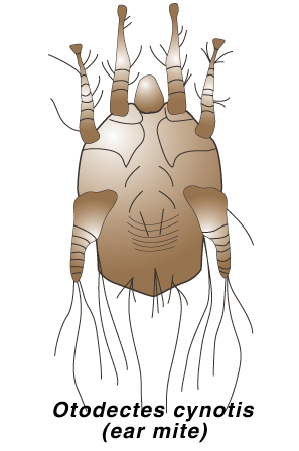 Sarcoptes scabiei (many subspecies where females invade and tunnel through dermis causing intense dermatitis) 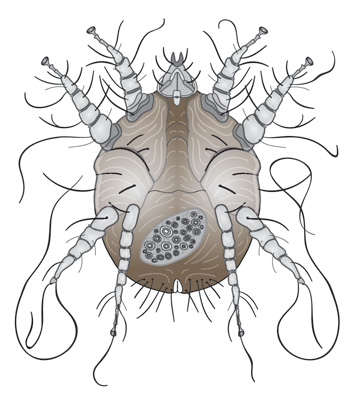 Dermatophagoides pteronyssinus (European house-dust mite) and Dermatophagoides farinae (American house-dust mite) both have worldwide distributions. Live in bed clothes, mattresses, carpets, and house dust and may cause allergies 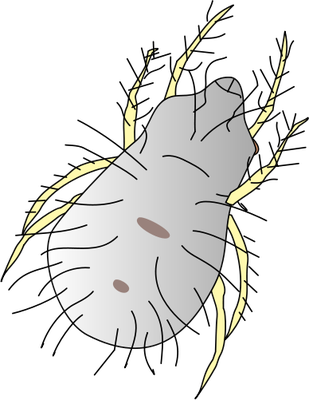 Family Sarcoptidae ( burrowing mites )Genera :                                        Sarcoptes Characters :spherical shape ; scutum wrinkled ; legs two groups , frontal 2 pairs long and posterior  2 pairs short not extends body mite. Other genera  Notoedres, TrixicarusFamily Psoroptidae (Non burrowing mites )Genera :                                         Psoroptes  Characters: oval shape ; scutum not wrinkles ; legs long and extends body mite.Other genera  Chorioptes ,Otodectes